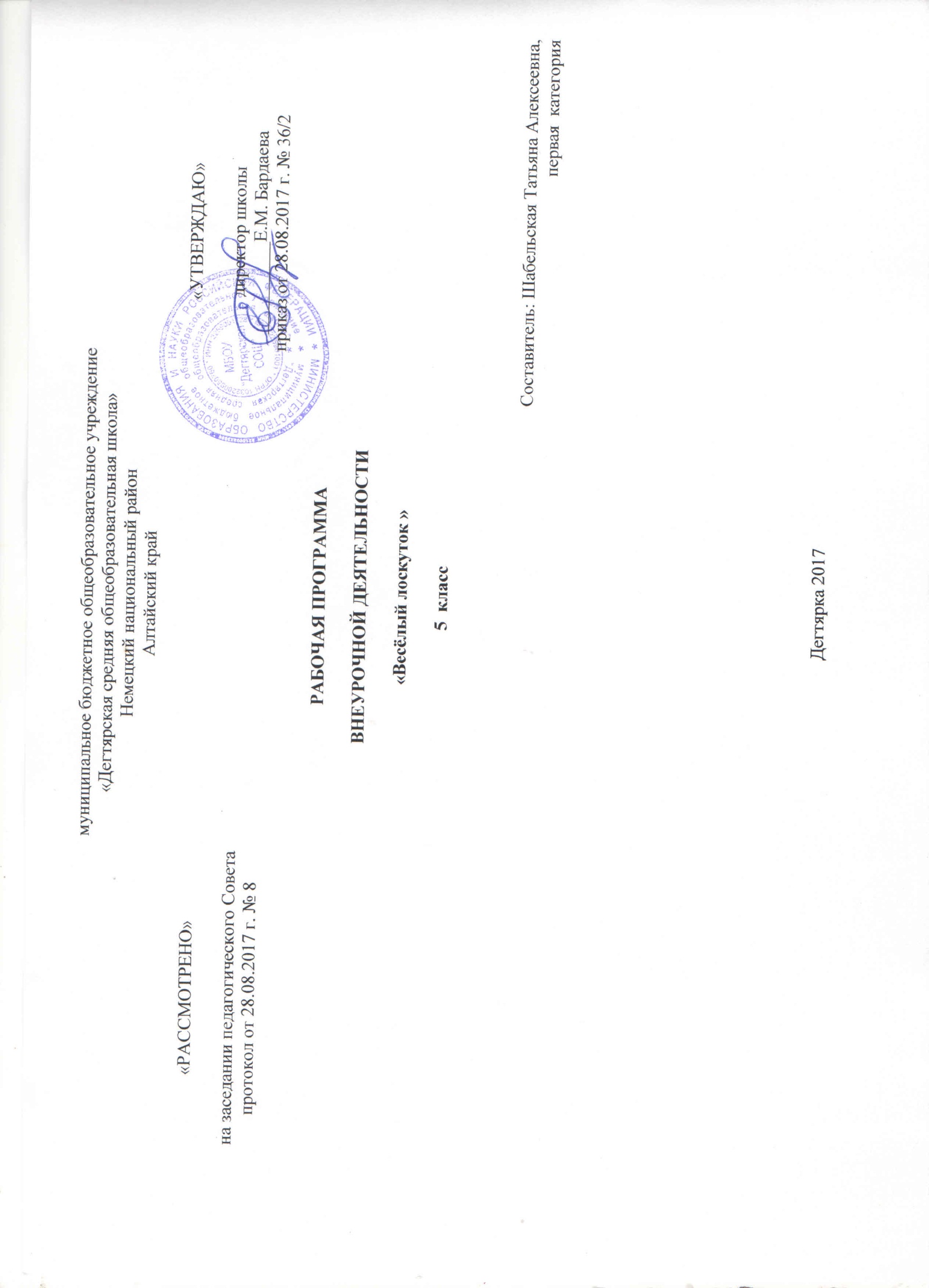 Пояснительная запискаДанная рабочая программа по внеурочной деятельности для  5  класса «веселый лоскуток»соответствует требованиям федерального государственного образовательного стандарта основного общего образования на базовом уровне и разработана на основе:Основной образовательной программы основного общего образования МБОУ «Дегтярская СОШ»Учебного плана на 2017-2018 учебный год МБОУ «Дегтярская СОШ», на основании которого выделен 1 час в неделюСтруктура программы соответствует основным требованиям положения МБОУ «Дегтярская СОШ» о рабочей программе Личностные и  метапредметные  результаты освоения учебного курса.В сфере личностных универсальных учебных действий у учащихся будут сформированы:учебно- познавательный интерес к декоративно- прикладному творчеству, как одному из видов изобразительного искусства;навык самостоятельной работы  и работы в группе при выполнении практических творческих работ;ориентации на понимание причин успеха в творческой деятельности;способность к самооценке на основе критерия успешности деятельности; основы социально ценных личностных и нравственных качеств: трудолюбие, организованность, добросовестное отношение к делу, инициативность, любознательность, потребность помогать другим, уважение к чужому труду и результатам труда, культурному наследию. Школьники получат возможность для формирования:устойчивого познавательного интереса к творческой деятельности;осознанных устойчивых эстетических предпочтений  ориентаций на искусство как значимую сферу человеческой жизни;возможности реализовывать творческий потенциал в собственной художественно-творческой деятельности, осуществлять самореализацию и самоопределение личности на эстетическом уровне;эмоционально- ценностное отношения к искусству и к жизни, осознавать систему общечеловеческих ценностей.В сфере регулятивных  универсальных учебных действий  учащиеся научатся:выбирать художественные материалы, средства художественной выразительности для создания творческих работ. Решать художественные задачи с опорой на знания о цвете, правил композиций, усвоенных способах действий;учитывать выделенные ориентиры действий в новых техниках, планировать свои действия;осуществлять итоговый и пошаговый контроль в своей творческой деятельности;адекватно воспринимать оценку своих работ;навыкам работы с тканью и навыкам создания образов посредством различных техник лоскутного шитья;вносить необходимые коррективы в действие после его завершения на основе оценки и характере сделанных ошибок. Школьники получат возможность научиться: самостоятельно адекватно оценивать правильность выполнения действия и вносить коррективы в исполнение действия как по ходу его реализации, так и в конце действия.пользоваться средствами выразительности языка  декоративно – прикладного искусства, художественного конструирования;моделировать новые формы, различные ситуации, путем трансформации известного создавать новые образы средствами декоративно – прикладного творчества.осуществлять поиск информации с использованием литературы и средств массовой информации; отбирать и выстраивать оптимальную технологическую последовательность реализации собственного или предложенного замысла.В сфере познавательных   универсальных учебных действий  учащиеся научатся:различать техники лоскутного шитья, представлять место и роль лоскутного шитья в жизни человека и общества;приобретать и осуществлять практические навыки и умения в художественном творчестве;осваивать особенности художественно- выразительных средств,  материалов и техник, применяемых в лоскутном шитье;развивать художественный вкус как способность чувствовать и воспринимать многообразие видов и жанров искусства;художественно -образному, эстетическому типу мышления, формированию целостного восприятия мира;развивать  фантазию, воображения, художественную интуицию, память;развивать критическое мышление, в способности аргументировать свою точку зрения по отношению к различным произведениям изобразительного декоративно- прикладного искусства. Школьники получат возможность научиться: создавать и преобразовывать схемы и модели для решения творческих задач;понимать культурно-историческую ценность традиций, отраженных в предметном мире, и уважать их;более углубленному освоению понравившегося ремесла, и в изобразительно -творческой деятельности в целом.В сфере коммуникативных  универсальных учебных действий  учащиеся научатся: осуществлять совместную продуктивную деятельность;сотрудничать и оказывать взаимопомощь, доброжелательно и уважительно строить свое общение со сверстниками и взрослымиформировать собственное мнение и позицию. Школьники получат возможность научиться: учитывать и координировать в сотрудничестве отличные от собственной позиции других людей;учитывать разные мнения и интересы и обосновывать собственную позицию;задавать вопросы, необходимые для организации собственной деятельности и сотрудничества с партнером;адекватно использовать речь для планирования и регуляции своей деятельности.Содержание курсаУчащиеся  приобретают  знания по материаловедению, основам цветоведения,  овладевают техникой шитья традиционных элементов лоскутного шитья и знакомятся с историей  его возникновения,  выполняют  простейшие декоративно – художественные  изделия, учатся организовывать своё  рабочее место. 1.Введение: правила техники безопасности. Лоскутное шитьё как вид декоративно-прикладного творчества (1ч).Знакомство с основными направлениями работы на занятиях; материалами и оборудованием; инструктаж по правилам техники безопасности. История лоскутного шитья. Традиционное лоскутное шитьё в России. Пэчворк, квилт.Учебно-наглядные пособия: лоскутные полотна, выполненные колористически грамотно; фотографии, альбомы и прочие изображения  изделий лоскутного шитья; коллекции тканей,  презентация.Практическая работа: подбор образцов тканей для лоскутного шитья.2. Технологические основы лоскутного шитья (24ч).Технология работы над лоскутным изделием. Материалы, инструменты и оборудование. Организация рабочего места. Понятие о техниках лоскутного шитья. Техники: «полоска», «квадрат», «треугольник», «ляпачиха».Изготовление блоков:  "Крылья мельницы", "Парус", "Квадрат в рамке", "Крылья в квадрате", "Лукошко с цветами", "Цветочная корзина", "Крылья и звёзды", "Звезда на ветру", "Мозаичные крылья", "Мозаика".Замысел. Поиск композиционного решения. Выбор, подготовка и определение расхода материала. Выполнение схемы. Выполнение рабочего чертежа. Стежка. 
Учебно-наглядные пособия: орнаментальные лоскутные полотна, выполненные колористически грамотно; фотографии, альбомы и прочие изображения  изделий лоскутного шитья; образцы, выполненные с использованием техник «полоска», «квадрат», «треугольник»;  цветовой круг, технологические карты.Инструменты, приспособления, материалы: лоскуты тканей различных цветов и тонов; швейные булавки, мел (простой карандаш ТМ), ножницы, швейная машинка, картон для изготовления шаблонов.Практическая работа: изготовление образцов, сборка блоков.3. Выполнение индивидуального творческого проекта (9ч).Выбор и обоснование проблемы, работа с журналами, разработка эскиза. Технология  выполнения изделия.  Подбор материалов. Выбор оптимального варианта выполнения проекта. Изготовление изделия.Учебно-тематический план занятий по программе «Декоративное творчество»  (1час в неделю)Электронные ресурсыhttp://www.hnh.ru/handycraft/kvilt_bookshttp://loskutnoe.ru/http://www.school-10-irbit.ruhttp://www.orenklass.narod.ruwww.1september.ruhttp://www.strana masterov.ruhttp://www.mirsovetov.ruhttp://www. Umelye Ruchki.ru№Название разделаКоличество часовКоличество часовКоличество часов№Название разделавсеготеорияпрактика1.Правила техники безопасности. Лоскутное шитьё как вид декоративно-прикладного творчества.112.Технологические основы лоскутного шитья.249153.Выполнение индивидуального творческого проекта.9184.Выставка 11                                                                                                                    Итого: 35 часов.                                                                                                                    Итого: 35 часов.                                                                                                                    Итого: 35 часов.                                                                                                                    Итого: 35 часов.                                                                                                                    Итого: 35 часов.НомерзанятияНазвание разделов и темКол-вочасДата1Введение: правила техники безопасности. Лоскутное шитьё как вид декоративно-прикладного творчества.105.09Технологические основы лоскутного шитья.2-4Техника лоскутного шитья "полоска"312.0919.0926.095-7Техника лоскутного шитья "квадрат"303.1010.1017.108-11Техника лоскутного шитья "треугольник"424.1007.1114.1121.1112-14Блоки "Крылья мельницы", "Парус"328.1105.1219.1215-17Блоки "Квадрат в рамке", "Крылья в квадрате"326.1216.0123.0118-19Блоки "Лукошко с цветами", "Цветочная корзина"230.0106.0220-21Блоки "Крылья и звёзды", "Звезда на ветру"213.0220.0222-23Блоки "Мозаичные крылья", "Мозаика"227.0206.0324-25Лоскутная техника "Ляпачиха"213.03Выполнение индивидуального творческого проекта.26Выбор и обоснование проблемы, работа с журналами, разработка эскиза. Технология  выполнения изделия.  Подбор материалов. Выбор оптимального варианта выполнения проекта.120.0327-34Изготовление изделия.827.0303.0410.0417.0430.0408.0415.0522.0535Выставка работ.129.05Итого:35